 Literarisches Unterrichtsgespräch:   Vorbereitungsblatt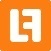 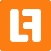 Autor*in:	Text:		Quelle:          Darum habe ich diesen Text ausgewählt (sachliche / persönliche Gründe):
Punkte, über die die Schülerinnen und Schüler ins Gespräch kommen könnten:
Impuls für die erste Runde:
Impulse, die eher zu eigenen Erfahrungen hinführen:
(die Impulse können, müssen aber nicht gestellt werden, auch die Reihenfolge ist beliebig)
Impulse, die eher zum Text hinführen:
(die Impulse können, müssen aber nicht gestellt werden, auch die Reihenfolge ist beliebig)
Impulse für die Schlussrunde (Impulse im TB)